APPLICATION FORM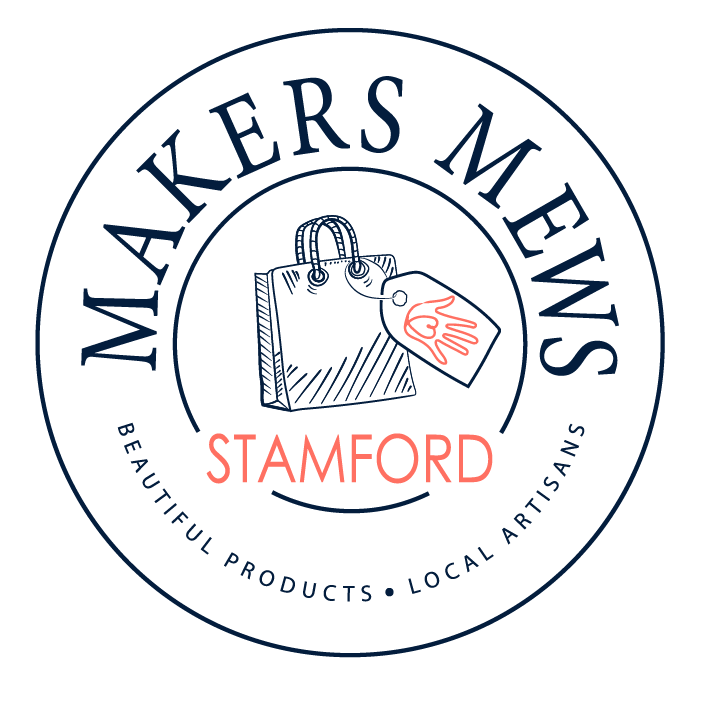 NB. Each pitch is approximately 6ft x 3ft, you are responsible for bringing your own table, chairs, and table coveringI have read and agree the attached Terms and Conditions (please tick) Signed:											 Date:PLEASE RETURN YOUR COMPLETED FORM VIA EMAIL TO makersmewsstamford@gmail.comSTALL PLACES ARE NOT GUARANTEED UNTIL THE FORM HAS BEEN ACCEPTEDThank youMakers Mews 2021Terms & Conditions 1. BOOKING 1.1 Booking Forms will only be accepted if fully completed, signed and accompanied by the appropriate Fee (if applicable). 1.2 Upon receipt of the Booking Form and payment of the Fee the Stallholder’s booking will be confirmed by email.1.3 By completing the Booking Form the Stallholder shall be deemed to have read and understood these Terms. 2. CANCELLATION AND AMENDMENTS 2.1 There will be no refunds for cancellations or failure to attend the event. 2.2 Makers Mews shall not be liable to refund any Fee or loss whatsoever arising should the Fair have to be cancelled due to war, fire, strike lock-out, industrial action, pandemic, accident, civil disturbance, adverse weather conditions or any other cause whatsoever beyond its control. 2.3 Makers Mews reserves the right to cancel a Market in the event of there being insufficient bookings/public interest. In the event of such cancellation, Makers Mews will endeavour to inform all Stallholders as early as possible, and a full refund will be given. Makers Mews shall not accept liability for any consequential loss and shall have no liability to reimburse any other costs that may have been incurred by the Stallholder. 3. DELIVERIES, SET UP AND CLEAR UP 3.1 Each single pitch is approximately 6ft x 3ft, the Stallholder must remain within their allocated table space. Should the Stallholder require additional space, e.g. for a stand, this must be indicated on the Booking Form and the appropriate extra Fee negotiated and paid at the time of booking. 3.2 The use of blue tack, tape, hooks and drawing pins on the walls of the venue are prohibited. Where there are nails/screws already in the walls then you may utilise them. 3.3 Makers Mews will inform Stallholders of the public opening time of the event and what time the premises can be accessed for the purposes of setting up. 3.4 Stallholders should be considerate to others when unloading and parking their vehicle. Vehicles must be parked in designated parking areas and the front entrance of the venue should be used for loading and unloading only. 3.5 Stallholders must not dismantle their stalls before the public closing time of the market, unless prior permission has been granted.3.6 Stallholders are to clear their space and dispose of their litter. Nothing should be left behind. Stallholders allocated space should be left as found. 4. COMPLIANCE WITH LEGAL REQUIREMENTS 4.1 It is the responsibility of the Stallholder to ensure they are compliant with all current legislation and regulations relating to their business and selling to the public including but not exclusively any licensing, food hygiene, or cosmetic safety rules. 4.2 The Stallholder must comply with any rules or regulations applicable to the Venue. 4.3 The Stallholder is responsible for taking all reasonable measures to ensure the health, safety and wellbeing of themselves and the general public whilst selling at the Venue and complying with all applicable Health and Safety legislation and regulations. In this respect it is recommended Stallholders have public liability insurance please have a copy of this available for inspection.5. LIMITATION OF LIABILITY AND INDEMNITY 5.1 Makers Mews will not be responsible in any way for any article, goods, plant, machinery or object of any kind exhibited or offered for sale at the Venue by the Stallholder. The Stallholder shall assume full responsibility, including liability for all claims arising out of the event, handling, sales and displaying of their products and stall. 5.2 Makers Mews, its staff and representatives exclude all liability in respect of the death or personal injury howsoever or to whosoever caused or in respect of any loss or damage suffered or sustained by a person in consequence of such death or personal injury (excluding any death or personal injury caused by an act, omission or negligence of Makers Mews). 5.3 Makers Mews, its staff and representatives excludes all liability in respect of damage, theft or loss, however caused, that may occur to any Stallholder at the Venue or while entering or leaving the Venue. 5.4 By Entering into this Makers Mews do not make any representations, warranties or promises as to the orders/sales Stallholders may receive at the Market(s). 5.5 The Stallholder shall assume full responsibility, including liability for all claims against Makers Mews arising out of a breach of these Terms. 6. NO PARTNERSHIP OR AGENCY 6.1 Any contract/sale made at an event is exclusively between the Stallholder and the customer. Makers Mews has no liability arising from any contract/sale made between the Stallholder and customer. 6.2 Nothing in this Agreement and no action taken by the parties in connection with it will create a partnership or relationship of employer and employee between the parties or give either party authority to act as the agent of or in the name of or on behalf of the other party or to bind the other party or to hold itself out as being entitled to do so. 7. ENTIRE AGREEMENT 7.1 This Agreement constitutes the entire agreement between the parties and supersedes any prior agreements, commitments or understanding. Any variation of the Agreement will only be binding when set out in writing.Event name/placeMakers Mews Event Date2022Event Times10am - 4pm each dayEvent Access TimesSet up day before due to Stamford marketYour NameYour Business NameYour AddressYour Mobile NumberYour Email AddressDetails of your insurance provider (copy must also be provided)